ΕΝΙΣΧΥΣΗ ΤΗΣ ΑΥΤΟΑΠΑΣΧΟΛΗΣΗΣ ΠΤΥΧΙΟΥΧΩΝ ΤΡΙΤΟΒΑΘΜΙΑΣ ΕΚΠΑΙΔΕΥΣΗΣΜπορούν να συμμετέχουν Άνεργοι πτυχιούχοι τριτοβάθμιας εκπαίδευσης, εγγεγραμμένοι στα μητρώα ανέργων του ΟΑΕΔ, κατά την υποβολή της αίτησης. Φυσικά πρόσωπα πτυχιούχοι τριτοβάθμιας εκπαίδευσης, οι οποίοι, κατά την ημερομηνία δημοσίευσης της Πρόσκλησης, ασκούν συναφή με την ειδικότητά τους επαγγελματική δραστηριότητα και δεν έχουν σχέση μισθωτής εργασίας, ούτε λαμβάνουν σύνταξη γήρατος.Επιδοτούνται για Τη δημιουργία, οργάνωση, υποστήριξη και λειτουργία νέου ή υφιστάμενου αυτοτελούς επαγγελματικού χώρου συναφούς με την ειδικότητά τους . Επιδοτούνται μεέως 25.000 ευρώ στην περίπτωση ενός ατόμου που ανοίγει ατομική επιχείρηση. έως 40.000 ευρώ για συνεργατικά σχήματα δύο ατόμων. έως 50.000 ευρώ για συνεργασίες τριών ή περισσοτέρων ατόμων. Η χρηματοδότηση καλύπτει το 100% των επιλέξιμών δαπανών.Βασικές προϋποθέσεις συμμετοχής Εισοδηματικά κριτήριαΤο ατομικό εισόδημα του ενδιαφερόμενου κατά το έτος 2015 θα πρέπει να είναι ≤ 20.000 ευρώ.Σε περίπτωση οικογένειας το οικογενειακό εισόδημα κατά το έτος 2015 θα πρέπει να είναι ≤ 35.000 ευρώ. Επιδότηση από προγράμματα στο παρελθόνΟ ενδιαφερόμενος θα πρέπει να μην έχει εγκριθεί και να μην έχει λάβει ενίσχυση από συγχρηματοδοτούμενα προγράμματα από την 1.01.2012 μέχρι και την μέχρι και την ημερομηνία υποβολή της αίτησης. Εξαιρείται η συμμετοχή σε συγχρηματοδοτούμενες δράσεις κατάρτισης. Σημεία ιδιαίτερης προσοχής Οι αιτήσεις χρηματοδότησης υποβάλλονται ΜΟΝΟ ηλεκτρονικά μέσω του δικτυακού τόπου (ιστοσελίδα), www.ependyseis.gr. Οι επιχειρήσεις που θα αξιολογηθούν θετικά στη δράση θα ενημερωθούν για τον ακριβή χρόνο και τόπο αποστολής/παραλαβής του φυσικού φακέλου που θα περιλαμβάνει τα δικαιολογητικά.Οι δαπάνες θα είναι επιλέξιμες ΜΟΝΟ εφόσον πραγματοποιηθούν μετά τις 08.03.2016 ημερομηνία έναρξης της ηλεκτρονικής υποβολής της αίτησης χρηματοδότησης .Επικοινωνία – Πληροφορίες- Ερωτήσεις Γραφείο Πληροφόρησης ΕΥΔ ΕΠΑνΕΚ: Μεσογείων 56, Αθήνα με ωράριο λειτουργίας 8:30 έως 19:00          Τηλεφωνική ενημέρωση στο 801 11 36 300 από σταθερό τηλέφωνο με αστική χρέωση.         Ιστοσελίδα: www.antagonistikotita.gr       www.espa.gr                  email: infoepan@mou.gr     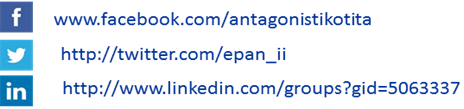 